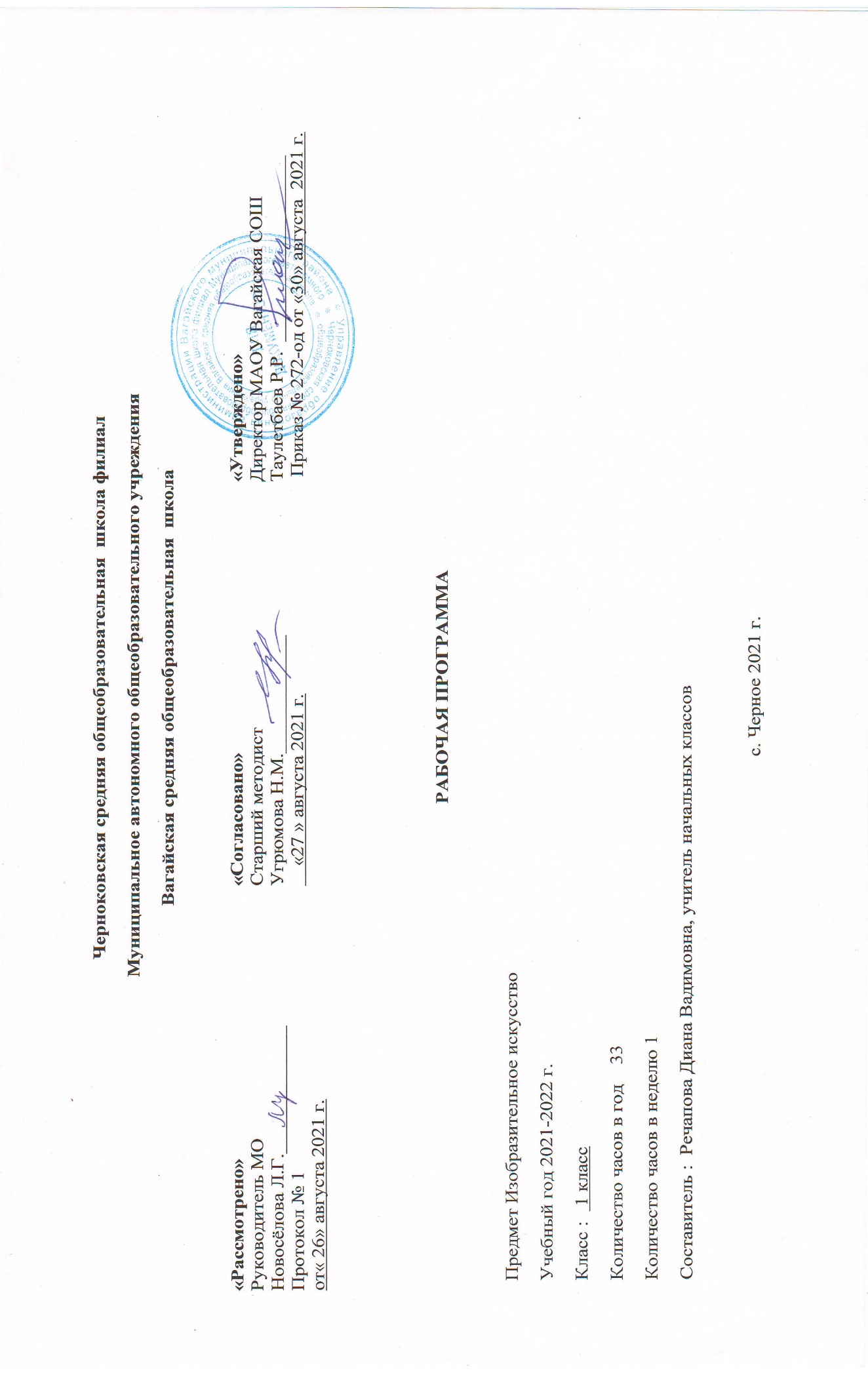 Планируемые результаты освоения учебного предметаЛичностные универсальные учебные действияУ обучающегося  будут сформированы:внутренняя позиция школьника на уровне положительного отношения к школе, ориентации на содержательные моменты школьной действительности и принятия образца «хорошего ученика»;широкая мотивационная основа учебной деятельности, включающая социальные, учебно­познавательные и внешние мотивы;учебно­познавательный интерес к новому учебному материалу и способам решения новой задачи;ориентация на понимание причин успеха в учебной деятельности, в том числе на самоанализ и самоконтроль результата, на анализ соответствия результатов требованиям конкретной задачи, на понимание оценок учителей, товарищей, родителей и других людей;способность к оценке своей учебной деятельности;основы гражданской идентичности, своей этнической принадлежности в форме осознания «Я» как члена семьи, представителя народа, гражданина России, чувства сопричастности и гордости за свою Родину, народ и историю, осознание ответственности человека за общее благополучие;ориентация в нравственном содержании и смысле как собственных поступков, так и поступков окружающих людей;знание основных моральных норм и ориентация на их выполнение;развитие этических чувств — стыда, вины, совести как регуляторов морального поведения; понимание чувств других людей и сопереживание им;установка на здоровый образ жизни;основы экологической культуры: принятие ценности природного мира, готовность следовать в своей деятельности нормам природоохранного, нерасточительного, здоровье сберегающего поведения;чувство прекрасного и эстетические чувства на основе знакомства с мировой и отечественной художественной культурой.Обучающийся получит возможность для формирования:внутренней позиции обучающегося на уровне положительного отношения к образовательной организации, понимания необходимости учения, выраженного в преобладании учебно­познавательных мотивов и предпочтении социального способа оценки знаний;выраженной устойчивой учебно­познавательной мотивации учения;устойчивого учебно­познавательного интереса к новым общим способам решения задач;адекватного понимания причин успешности не успешности учебной деятельности;положительной адекватной дифференцированной самооценки на основе критерия успешности реализации социальной роли «хорошего ученика»;компетентности в реализации основ гражданской идентичности в поступках и деятельности;морального сознания на конвенциональном уровне, способности к решению моральных дилемм на основе учёта позиций партнёров в общении, ориентации на их мотивы и чувства, устойчивое следование в поведении моральным нормам и этическим требованиям;установки на здоровый образ жизни и реализации её в реальном поведении и поступках;осознанных устойчивых эстетических предпочтений и ориентации на искусство как значимую сферу человеческой жизни; эмпатии как осознанного понимания чувств других людей и сопереживания им, выражающихся в поступках, направленных на помощь другим и обеспечение их благополучия.Регулятивные универсальные учебные действияОбучающийся научится:принимать и сохранять учебную задачу;учитывать выделенные учителем ориентиры действия в новом учебном материале в сотрудничестве с учителем;планировать свои действия в соответствии с поставленной задачей и условиями её реализации, в том числе во внутреннем плане;учитывать установленные правила в планировании и контроле способа решения;осуществлять итоговый и пошаговый контроль по результату;оценивать правильность выполнения действия на уровне адекватной ретроспективной оценки соответствия результатов требованиям данной задачи;адекватно воспринимать предложения и оценку учителей, товарищей, родителей и других людей;различать способ и результат действия;вносить необходимые коррективы в действие после его завершения на основе его оценки и учёта характера сделанных ошибок, использовать предложения и оценки для создания нового, более совершенного результата, использовать запись в цифровой форме хода и результатов решения задачи, собственной звучащей речи на русском, родном и иностранном языках.Обучающийся получит возможность научиться:в сотрудничестве с учителем ставить новые учебные задачи;преобразовывать практическую задачу в познавательную;проявлять познавательную инициативу в учебном сотрудничестве;самостоятельно учитывать выделенные учителем ориентиры действия в новом учебном материале;осуществлять констатирующий и предвосхищающий контроль по результату и по способу действия, актуальный контроль на уровне произвольного внимания;самостоятельно оценивать правильность выполнения действия и вносить необходимые коррективы в исполнение как по ходу его реализации, так и в конце действия.Познавательные универсальные учебные действияОбучающийся научится:осуществлять поиск необходимой информации для выполнения учебных заданий с использованием учебной литературы, энциклопедий, справочников (включая электронные, цифровые), в открытом информационном пространстве, в томчисле контролируемом пространстве сети Интернет;осуществлять запись (фиксацию) выборочной информации об окружающем мире и о себе самом, в том числе с помощью инструментов ИКТ;использовать знаково­символические средства, в том числе модели (включая виртуальные) и схемы (включая концептуальные), для решения задач;проявлять познавательную инициативу в учебном сотрудничестве;строить сообщения в устной и письменной форме;ориентироваться на разнообразие способов решения задач;основам смыслового восприятия художественных и познавательных текстов, выделять существенную информацию из сообщений разных видов (в первую очередь текстов);осуществлять анализ объектов с выделением существенных и несущественных признаков;осуществлять синтез как составление целого из частей;проводить сравнение, сериацию и классификацию позаданным критериям;устанавливать причинно­следственные связи в изучаемом круге явлений;строить рассуждения в форме связи простых суждений об объекте, его строении, свойствах и связях;обобщать, т. е. осуществлять генерализацию и выведение общности для целого ряда или класса единичных объектов,на основе выделения сущностной связи;осуществлять подведение под понятие на основе распознавания объектов, выделения существенных признаков и их синтеза;устанавливать аналогии;владеть рядом общих приёмов решения задач.Обучающийся  получит возможность научиться:осуществлять расширенный поиск информации с использованием ресурсов библиотек и сети Интернет;записывать, фиксировать информацию об окружающем мире с помощью инструментов ИКТ;создавать и преобразовывать модели и схемы для решения задач;осознанно и произвольно строить сообщения в устной и письменной форме;осуществлять выбор наиболее эффективных способов решения задач в зависимости от конкретных условий;осуществлять синтез как составление целого из частей, самостоятельно достраивая и восполняя недостающие компоненты;осуществлять сравнение, сериацию и классификацию, самостоятельно выбирая основания и критерии для указанных логических операций;строить логическое рассуждение, включающее установление причинно­следственных связей;произвольно и осознанно владеть общими приёмами решения задач.Коммуникативные универсальные учебные действияОбучающийся научится:адекватно использовать коммуникативные, прежде всего речевые, средства для решения различных коммуникативных задач, строить монологическое высказывание (в том числе сопровождая его аудиовизуальной поддержкой), владеть диалогической формой коммуникации, используя в том числе средства и инструменты ИКТ и дистанционного общения;допускать возможность существования у людей различных точек зрения, в том числе не совпадающих с его собственной, и ориентироваться на позицию партнёра в общении и взаимодействии;учитывать разные мнения и стремиться к координации различных позиций в сотрудничестве;формулировать собственное мнение и позицию;договариваться и приходить к общему решению в совместной деятельности, в том числе в ситуации столкновения интересов;строить понятные для партнёра высказывания, учитывающие, что партнёр знает и видит, а что нет;задавать вопросы;контролировать действия партнёра;использовать речь для регуляции своего действия;адекватно использовать речевые средства для решения различных коммуникативных задач, строить монологическое высказывание, владеть диалогической формой речи.Обучающийся получит возможность научиться:учитывать и координировать в сотрудничестве позиции других людей, отличные от собственной;учитывать разные мнения и интересы и обосновывать собственную позицию;понимать относительность мнений и подходов к решению проблемы;аргументировать свою позицию и координировать её с позициями партнёров в сотрудничестве при выработке общего решения в совместной деятельности;продуктивно содействовать разрешению конфликтов на основе учёта интересов и позиций всех участников;с учётом целей коммуникации достаточно точно, последовательно и полно передавать партнёру необходимую информацию как ориентир для построения действия;задавать вопросы, необходимые для организации собственной деятельности и сотрудничества с партнёром;осуществлять взаимный контроль и оказывать в сотрудничестве необходимую взаимопомощь;адекватно использовать речевые средства для эффективного решения разнообразных коммуникативных задач, планирования и регуляции своей деятельности.2. Содержание учебного предметаТы изображаешь. Знакомство с Мастером Изображения (9ч.)Изображения всюду вокруг нас. Элементарные приёмы композиции на плоскости и в пространстве. Разнообразие форм в природе. Изображать можно пятном. Объём в пространстве и объём на плоскости. Многообразие линий и их знаковый характер. Эмоциональные возможности цвета. Эмоциональная и художественная выразительность образов персонажей. Особенности художественного творчества: художник и зритель. Элементарные приёмы работы с пластическими скульптурными материалами для создания выразительного образа.Ты украшаешь. Знакомство с Мастером Украшения (8ч.)Практическое овладение основами цветоведения. Пейзажи родной природы. Разнообразие форм в природе как основа декоративных форм. Влияние формы предмета на представление о его характере. Красота человека и животных, выраженная средствами скульптуры. Простые геометрические формы. Создание орнамента. Передача с помощью цвета характера персонажа, его эмоционального состояния. Трансформация форм.Ты строишь. Знакомство с Мастером Постройки (16 ч.)Искусство вокруг нас сегодня. Постройки в природе. Использование различных художественных материалов и средств для создания выразительных образов природы. Единство декоративного строя в украшении жилища, предметов быта.Представление о роли изобразительных искусств в повседневной жизни человека. Создание моделей предметов бытового окружения человека.Создание моделей предметов бытового окружения человека. Художественное конструирование и оформление помещений.Сходство и контраст форм.Понятия: горизонталь, вертикаль и диагональ в построении композиции. Пропорции и перспектива. Сказочные образы в народной культуре и декоративно­прикладном искусстве. Передача настроения в творческой работе с помощью цвета, тона, композиции. Овладение элементарными навыками бумагопластики. Наблюдение природы и природных явлений, различение их характера и эмоциональных состояний. Восприятие и эмоциональная оценка шедевров русского искусства, изображающих природу.Изучение содержания разделов программы построено на интеграции нескольких линий, а программный материал особо структурирован. Структурирования программного материала изменяет организацию образовательного процесса, темы содержания  программы изучаются не последовательно, а в течение всего учебного года тематическими блоками. Установленный порядок разделения содержания программного материала на отдельные части, их определённая группировка и последовательное изучение позволяют обучающимся усвоить теоретические знания, сформировать практические умения, навыки, универсальные учебные действия. У обучающихся формируется всестороннее видение изучаемых явлений и объектов, связей и отношений между ними, что ведет к улучшению качества знаний, более глубокому их пониманию и осмыслению.   3. Тематическое планирование с учетом рабочей программы воспитания с указанием количества часов, отводимых на изучение каждой темы.Ключевые задачи воспитания: реализовывать воспитательные возможности общешкольных ключевых дел, поддерживать традиции их коллективного планирования, организации, проведения и анализа в школьном сообществе;использовать в воспитании детей возможности школьного урока, поддерживать использование на уроках интерактивных, коллективных, интегрированных форм занятий с учащимися с выходом вне стен школы; №ТемаМодуль воспитательной программы «Школьный урок»Кол-во часов1.Изображения всюду вокруг нас. Рисование радостного солнца. 12.Элементарные приёмы композиции на плоскости и в пространстве.13.Разнообразие форм в природе. Изображать можно пятном.14.Объём в пространстве и объём на плоскости.15.Многообразие линий и их знаковый характер.16.Эмоциональные возможности цвета. Создание красочного коврика. Урок творчества 17.Эмоциональная и художественная выразительность образов персонажей.18.Особенности художественного творчества: художник и зритель. 19.Элементарные приёмы работы с пластическими скульптурными материалами для создания выразительного образа.110.Практическое овладение основами цветоведения. 111.Пейзажи родной природы112.Разнообразие форм в природе как основа декоративных форм.113.Влияние формы предмета на представление о его характере.114.Красота человека и животных, выраженная средствами скульптуры.Урок общения115.Простые геометрические формы. Создание орнамента.116.Передача с помощью цвета характера персонажа, его эмоционального состояния.117.Трансформация форм.118.Искусство вокруг нас сегодня.119.Постройки в природе.120.Использование различных художественных материалов и средств для создания выразительных образов природы.121.Единство декоративного строя в украшении жилища, предметов быта.Проектная деятельность122.Представление о роли изобразительных  искусств повседневной жизни человека.123.Создание моделей предметов бытового окружения человека.124.Создание моделей предметов бытового окружения человека.125.Художественное конструирование и оформление помещений 126.Сходство и контраст форм.127.Понятия: горизонталь, вертикаль и диагональ в построении композиции.128.Пропорции и перспектива. 129.Сказочные образы в народной культуре и декоративно­прикладном искусстве.130.Передача настроения в творческой работе с помощью цвета, тона, композиции .131.Овладение элементарными навыками бумагопластики.132.Наблюдение природы и природных явлений, различение их характера и эмоциональных состояний.Проектная деятельность133.Восприятие и эмоциональная оценка шедевров русского
 искусства, изображающих природу. 1ИТОГОИТОГОИТОГО33